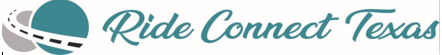 ADA COMPLAINT FORMName   __________________________________________________________________Address_________________________________________________________________City _____________________________________ State: ___________________ Zip: ____________Home Telephone __________ Work Telephone __________________   Cell Phone _______________Date of Alleged Incident: __________________________Explain as clearly as possible what happened and how you were discriminated against. Indicate who was involved. Be sure to include the names and contact information of any witnesses. If more space is needed, please use the back of this form or attach additional pages. ____________________________________________________________________________________________________________________________________________________________________________________________________________________________________________________________________________________________________________________________________________________________Have you filed this complaint with any other federal, state, or local agency or with any federal or state court?  Yes _____   No__________ Federal Agency _____ Federal Court _____ State Agency _____ State Court _____ Local AgencyPlease provide information about a contacted person at the agency/court where the complaint was filed. Name ____________________________________  Address _____________________________________City, State, Zip __________________________________________________________________________Telephone Number _________________________________  Email Address ___________________________________________________________________________    ________________________________Signature                                                                                            DatePlease mail this form to:  Dr. Amanda Villarreal, CEO, Ride Connect Texas, 517 SW Military Drive, San Antonio, TX 78221 or email to amanda@rideconnecttexas.org.